ΕΘΝΙΚΟ κ' ΚΑΠΟΔΙΣΤΡΙΑΚΟ ΠΑΝΕΠΙΣΤΗΜΙΟ ΑΘΗΝΩΝ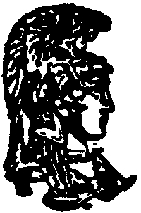 ΤΜΗΜΑ ΑΓΓΛΙΚΗΣ ΓΛΩΣΣΑΣ ΚΑΙ ΦΙΛΟΛΟΓΙΑΣΠΡΟΓΡΑΜΜΑ ΜΕΤΑΠΤΥΧΙΑΚΩΝ ΣΠΟΥΔΩΝΓΕΝΙΚΗ ΑΙΤΗΣΗΠΡΟΣ:ΤΗ ΣΥΝΤΟΝΙΣΤΙΚΗ ΕΠΙΤΡΟΠΗ ΜΕΤΑΠΤΥΧΙΑΚΩΝ ΣΠΟΥΔΩΝΔΙΚΑΙΟΛΟΓΗΤΙΚΑ ΑΝΑΛΥΤΙΚΗ ΒΑΘΜΟΛΟΓΙΑ(επισυνάπτεται από την Γραμματεία κατά την ώρα υποβολής)Ο/Η Αιτ………………………………………………………………………………………..(υπογραφή)Ημερομηνία:………………………………….ΑΡΙΘΜΟΣ ΜΗΤΡΩΟΥ:…………………………………………………………….ΕΠΩΝΥΜΟ:…………………………………………………………….ΟΝΟΜΑ:…………………………………………………………….ΑΚΑΔΗΜΑΪΚΟ ΕΤΟΣ ΕΙΣΑΓΩΓΗΣ:…………………………………………………………….ΚΑΤΕΥΘΥΝΣΗ:…………………………………………………………….ΠΡΟΠΤΥΧΙΑΚΕΣ ΣΠΟΥΔΕΣ:ΙΔΡΥΜΑ:…………………………………………………………….ΤΜΗΜΑ:…………………………………………………………….ΤΗΛΕΦΩΝΟ:…………………………………………………………….e-mail:…………………………………………………………….ΑΠΑΡΑΙΤΗΤΑ ΕΠΙΣΥΝΑΠΤΟΜΕΝΑ (σημειώστε με   εφ’όσον επισυνάπτονται)ΑΠΑΡΑΙΤΗΤΑ ΕΠΙΣΥΝΑΠΤΟΜΕΝΑ (σημειώστε με   εφ’όσον επισυνάπτονται)ΠΕΡΙΓΡΑΦΗ ΑΙΤΗΜΑΤΟΣ